Автономная некоммерческая профессиональная образовательная организация«Сибирская региональная школа бизнеса (колледж)»УТВЕРЖДАЮДиректор АНПОО «СРШБ (колледж)»______________________ С.И. Белецкая «_____»___________________2022 г. МЕТОДИЧЕСКИЕ УКАЗАНИЯ ПОПРОИЗВОДСТВЕННОЙ ПРАКТИКЕ (ПО ПРОФИЛЮ СПЕЦИАЛЬНОСТИ) ПП.02 ПО ПРОГРАММЕ ПОДГОТОВКИ СПЕЦИАЛИСТОВ СРЕДНЕГО ЗВЕНАПО СПЕЦИАЛЬНОСТИ09.02.07 Информационные системы и программированиепо программе базовой подготовки 2022 г.РАССМОТРЕНЫ И РЕКОМЕНДОВАНЫ К УТВЕРЖДЕНИЮна заседании методического советаПротокол № 	 от 	2022 г.Организация-разработчик: АНПОО «Сибирская региональная школа бизнеса (колледж)» Разработчики: Щербаков А.Г., преподаватель информационных дисциплинСОДЕРЖАНИЕ1. ОБЩИЕ ПОЛОЖЕНИЯ	41.2. Место  практики в структуре основной профессиональной образовательной программы	41.3. Цели, задачи, практики	42. Организация и проведение практики	53. ПРАВА И ОБЯЗАННОСТИ ОБУЧАЮЩЕГОСЯ  В ПЕРИОД ПРОХОЖДЕНИЯ ПРАКТИКИ	64. Функции предприятия – базы практики	65. Структура и содержание ПРОИЗВОДСТВЕННОЙ практики (ПО ПРОФИЛЮ СПЕЦИАЛЬНОСТИ)	86. ПРИМЕРНЫЙ ТЕМАТИЧЕСКИЙ ПЛАН	107. Аттестация по итогам  практики и отчетная документация	178. Условия реализации программы  практики	198.1. Требования к минимальному материально-техническому обеспечению	198.2. Информационное обеспечение обучения	199. Рекомендации студенту АНПОО «СРШБ (колледж)» по прохождению практики	19приложение 1.	22приложение 2.	24приложение 3.	33Приложение 4.	35ПРИЛОЖЕНИЕ 5.	36ОБЩИЕ ПОЛОЖЕНИЯНастоящие методические указания предназначены для определения порядка и организации прохождения производственной практики (по профилю специальности) студентами АНПОО «СРШБ (колледж)» по специальности 09.02.07  Информационные системы и программирование, устанавливает цели и задачи практики, распределяет бюджет времени, определяет форму отчетности обучающихся и критерии оценки полученного практического опыты.При разработке методических указаний в основу положены:Федеральный закон «Об образовании в Российской Федерации»№273-ФЗ от 29 декабря 2012 года; Федеральный государственный образовательный стандарт по специальности 09.02.07  Информационные системы и программирование, Утвержден приказом Министерства образования и науки Российской Федерации от 09 декабря 2016 г. N 1547  (далее ФГОС);Приказ Министерства образования и науки Российской Федерации от 14 июня 2013 N 464  «Об утверждении порядка организации и осуществления образовательной деятельности профессионального образования».Положение о практической подготовке обучающихся, утверждённого приказом № 885/390 Министерства науки и высшего образования Российской Федерации /Министерства просвещения Российской Федерации от 05 августа  2020 г.;Методические  рекомендации по организации учебного процесса по очно-заочной и заочной формам обучения в образовательных организациях, реализующих основные профессиональные образовательные программы среднего профессионального образования, направленных письмом Минобрнауки России от 20.07.2015 №06-846;рабочей программы практики по специальности 09.02.07  Информационные системы и программирование.1.2. Место  практики в структуре основной профессиональной образовательной программыПроизводственная  практика ПП 02  входит   в состав профессионального модуля: ПМ 02 Осуществление интеграции программных модулей1.3. Цели, задачи, практикиПроизводственная практика (по профилю специальности) направлена на  получение обучающимися практического опыта по виду деятельности «Осуществление интеграции программных модулей». 2. Организация и проведение практики Производственная практика (по профилю специальности) реализуется в форме практической подготовки и проводится непрерывно по завершении теоретического обучения.Основанием для распределения на  практику  обучающихся и назначения руководителя практики является приказа директора АНПОО «СРШБ (колледж)».Прохождение производственной практики (по профилю специальности) является обязательным для всех  обучающихся очного и заочного отделений.Обучающиеся  направляются для прохождения практики на предприятия и организации, с которыми колледж заключил договор о практической подготовке специалистов или по свободному самостоятельному устройству. Один экземпляр договора они возвращают подписанным и заверенным вместе с отчетом по практике, а второй остается на предприятии.Перед началом практики проводится организационное собрание для разъяснения цели, содержания и порядка прохождения практики.Обучающимся заочного отделения высылается программа производственной  практики (по профилю специальности).Продолжительность практики устанавливается в соответствии с графиком учебного процесса – 4 недели с 36-часовой недельной нагрузкой на предприятии в количестве 144  часов (для студентов очного и заочного обучения).Руководителем практики назначается ведущий преподаватель  АНПОО «СРШБ (колледж)». Руководитель практики выдает обучающемуся: дневник по практике, методические указания, договор (в двух экземплярах), индивидуальное задание, определяющее деятельность обучающегося во время прохождения практики, осуществляет контроль за ходом и результатами практики.Отвечают за безопасность и деятельность обучающегося на рабочем месте  руководители практики от организации. Они организуют и контролируют в соответствии с программой практики процесс ее прохождения, создают необходимые условия для получения и закрепления студентами знаний по специальности в период прохождения практики, проверяют дневники-отчеты, по окончании практики составляют характеристику на студента, заполняют аттестационные листы.Отвечают за безопасность и деятельность обучающегося на рабочем месте работники отделов вычислительной техники предприятия, на котором обучающиеся проходят практику. Они организуют и контролируют в соответствии с программой процесс прохождения практики, предоставляют возможность использования документации на программные продукты и средств вычислительной техники.На  практике могут использоваться следующие организационные формы обучения:  выполнение индивидуальных профессиональных заданий; индивидуальные и групповые консультации.3. ПРАВА И ОБЯЗАННОСТИ ОБУЧАЮЩЕГОСЯ  В ПЕРИОД ПРОХОЖДЕНИЯ ПРАКТИКИВ период  практики обучающийся обязан:подчиняться правилам внутреннего трудового распорядка, действующего на предприятии;изучить и строго соблюдать правила пожарной безопасности, охраны труда и техники безопасности;находиться на рабочем месте не менее 6 часов ежедневно, кроме выходных и праздничных дней;вести дневник практики, готовить индивидуальное задание в соответствии с заданием руководителя;своевременно составить отчет о прохождении практики в соответствии с тематическим планом;представить и защитить отчет по практике у руководителя в установленный период (для студентов-заочников – выслать отчет по практике в установленные сроки);предоставить  аттестационный  лист;проходить в установленном порядке аттестацию по итогам практики.В период  практики обучающийся имеет право:знакомиться и работать с технической документацией предприятия, не являющейся коммерческой тайной;получить работу на месте прохождения практики, соответствующую целям и задачам практики;обращаться к руководителю за консультацией по всем вопросам, возникающим в ходе практики.4. Функции предприятия – базы практикиФункции предприятия, на котором студент проходит практику, оговариваются в договоре, заключенном СРШБ (колледжем) с предприятиями.Договор предусматривает:предоставление студентам в соответствии с программой рабочих мест для прохождения практики;создание необходимых условий для получения и закрепления практических навыков по специальности в период прохождения практики;содействие выполнению тематического плана;предоставление студентам возможности использования литературы, экономической и бухгалтерской документации;инструктаж по ТБ и противопожарной безопасности, наблюдение за выполнением внутреннего распорядка, установленного на данном предприятии;составление характеристики (отзыва) о выполненной студентом работе;заполнение аттестационного листа.5. Структура и содержание ПРОИЗВОДСТВЕННОЙ практики (ПО ПРОФИЛЮ СПЕЦИАЛЬНОСТИ)Студент должениметь первоначальный  практический опыт:моделирования процесса разработки программного обеспечения; применения основных принципов процесса разработки программного обеспечения; применения основных подходов к интегрированию программных модулей; применения основ верификации и аттестации программного обеспечения;уметь:использовать выбранную систему контроля версий;использовать методы для получения кода с заданной функциональностью и степенью качества; знать:модели процесса разработки программного обеспечения;основные принципы процесса разработки программного обеспечения;основные подходы к интегрированию программных модулей;основы верификации и аттестации программного обеспечения.Обучающийся осваивает и развивает общие компетенции, включающими в себя способность:ОК 1. Выбирать способы решения задач профессиональной деятельности, применительно к различным контекстамОК 2. Осуществлять поиск, анализ и интерпретацию информации, необходимой для выполнения задач профессиональной деятельностиОК 3. Планировать и реализовывать собственное профессиональное и личностное развитие 	ОК 4. Планировать и реализовывать собственное профессиональное и личностное развитиеОК 5. Планировать и реализовывать собственное профессиональное и личностное развитиеОК 6. Проявлять гражданско-патриотическую позицию, демонстрировать осознанное поведение на основе традиционных общечеловеческих ценностейОК 7. Содействовать сохранению окружающей среды, ресурсосбережению, эффективно действовать в чрезвычайных ситуацияхОК 8. Использовать средства физической культуры для сохранения и укрепления здоровья в процессе профессиональной деятельности и поддержания необходимого уровня физической подготовленностиОК 9. Использовать информационные технологии в профессиональной деятельностиОК 10. Пользоваться профессиональной документацией на государственном и иностранном языкеОК 11. Планировать предпринимательскую деятельность в профессиональной сфере Обучающийся осваивает и развивает профессиональные компетенции, соответствующие виду деятельности: Осуществление интеграции программных модулей ПК 2.1. Разрабатывать требования к программным модулям на основе анализа проектной и технической документации на предмет взаимодействия компонент.ПК 2.2. Выполнять интеграцию модулей в программное обеспечение.ПК 2.3. Выполнять отладку программного модуля с использованием специализированных программных средств.ПК 2.4 Осуществлять разработку тестовых наборов и тестовых сценариев для программного обеспечения.ПК 2.5 Производить инспектирование компонент программного обеспечения на предмет соответствия стандартам кодирования.6. ПРИМЕРНЫЙ ТЕМАТИЧЕСКИЙ ПЛАНВНИМАНИЕ. В Дневнике записи ведутся каждый день или один вид работы можно распределить на два дня максимум, не более.Желательно придерживаться  тематических планов при прохождении практики и отразить это в дневнике, в котором, кроме проделанной работы непосредственно по практике должна быть отражена работа из этого плана. Сроки плана могут измениться на несколько часов в ту или другую строну, но в пределах основного срока прохождения практики. Если база практики не позволяет в точности работать по плану, то выполняете задания от предприятия и разбираете вопросы по плану, количество  часов и увеличиваете на какой-то другой. Но всё равно должны рассмотреть и описать  вопросы плана.7. Аттестация по итогам  практики и отчетная документацияПо результатам практики руководителями практики от Организации и от образовательной организации формируется аттестационный лист, содержащий сведения об уровне освоения обучающимся знаний умений и компетенцийАттестация по итогам практики осуществляется с учетом (или на основании) результатов, подтверждаемых дневниками-отчетами, отчетами, аттестационными листами, а также документами Организаций (характеристики).Практика завершается дифференцированным зачётом при условии:положительного  аттестационного листа по практике руководителей  практики от Организации  и Колледжа об уровне освоения умений;наличия положительной характеристики организации на обучающегося по освоению общих компетенций в период прохождения практики; полноты и своевременности представления дневника практики и отчета о практике в соответствии с заданием на практику.По результатам практики обучающимся составляется отчет. Содержание отчета по производственной  практике (по профилю специальности) должно полностью соответствовать программе практики с кратким изложением всех вопросов. Описание проделанной работы может сопровождаться схемами, образцами заполненных документов, а также ссылками на использованную литературу и материалы предприятия. Отчет должен содержать следующие компоненты:один экземпляр договора (прил .1); дневник-отчёт, который ведется в период прохождения практики (прил. 2); отчет по выполнению индивидуального задания: приводится описание выполненного практического индивидуального задания в соответствии с этапами его разработки (титульный лист приведен в прил. 3);аттестационный лист (прил. 4),приложения, которые содержат материалы, связанные с прохождением практики, которые не могут быть включены в дневник-отчет (первичные документы, таблицы, схемы, графические, аудио-, фото-, видео-, материалы, наглядные образцы изделий, подтверждающие практический опыт, полученный на практике,Индивидуальные задания (прил.5).Дневник-отчет, аттестационный лист и характеристика  по  практике должны быть подписаны руководителем практики от предприятия и скреплен печатью предприятия.Результаты аттестации по итогам практики заносятся руководителями практики от колледжа в аттестационную ведомость и зачетную книжку обучающегося.Оценка практики учитывается при подведении итогов общей успеваемости обучающегося.Обучающимся, которые не выполнили требования программы практики в установленные сроки по уважительной причине, подтвержденной соответствующими документами, приказом директора направляются на практику повторно и проходят ее в свободное от учебы время с учётом Трудового Кодекса Российской Федерации. Результаты прохождения практики представляются обучающимся в Колледж организацию и учитываются при прохождении государственной итоговой аттестации.Обучающиеся, не прошедшие практику или получившие отрицательную оценку, не допускаются к прохождению государственной итоговой аттестации.Критерии оценки«отлично» – при выполнении всех требований  программы практики и методических указаний;«хорошо» – при наличии нескольких мелких замечаний по оформлению и содержанию отчета, индивидуального задания, дневника-отчёта, при положительной характеристике и аттестационном листе;«удовлетворительно» – при наличии замечаний по отчету, дневнику-отчёту, индивидуальному заданию, при  аттестационном листе, удовлетворительной характеристике;«неудовлетворительно» – при невыполнении программы практики и непредставление отчётных документов.8. Условия реализации программы  практики8.1. Требования к минимальному материально-техническому обеспечениюперсональные компьютеры с подключением их к системе телекоммуникаций (электронная почта, Интернет); программное обеспечение для разработки баз данных;Все вышеперечисленные объекты должны соответствовать действующим санитарным и противопожарным нормам, а также требованиям техники безопасности при проведении производственных работ. 8.2. Информационное обеспечение обученияПеречень рекомендуемых учебных изданий, Интернет-ресурсов, дополнительной литературы.Основные источники: 1. Ипатова, Э. Р. Методологии и технологии системного проектирования информационных систем: учебник / Э. Р. Ипатова, Ю. В. Ипатов. – 3-е изд., стер. – Москва : ФЛИНТА, 2021. – 256 с. : табл., схем. – (Информационные технологии). – Режим доступа: по подписке. – URL: https://biblioclub.ru/index.php?page=book&id=79551 (дата обращения: 17.01.2023). – Библиогр.: с. 95-96. – ISBN 978-5-89349-978-0. – Текст : электронный.2. Колесникова Т, Г. Языки программирования : учебное пособие : [16+] / Г. КолесниковаТатьяна ; Кемеровский государственный университет. – Кемерово : Кемеровский государственный университет, 2019. – 182 с. : табл., ил. – Режим доступа: по подписке. – URL: https://biblioclub.ru/index.php?page=book&id=573802 (дата обращения: 17.01.2023). – Библиогр.: с. 168-169. – ISBN 978-5-8353-2448-4. – Текст : электронный.3. Колокольникова, А. И. Практикум по информатике: основы алгоритмизации и программирования : [16+] / А. И. Колокольникова. – Москва ; Берлин : Директ-Медиа, 2019. – 424 с. : ил., табл. – Режим доступа: по подписке. – URL: https://biblioclub.ru/index.php?page=book&id=560695 (дата обращения: 16.01.2023). – Библиогр. в кн. – ISBN 978-5-4499-0097-5. – DOI 10.23681/560695. – Текст : электронный.9. Рекомендации студенту АНПОО «СРШБ (колледж)» по прохождению практикиI. Обязанности студентаДо начала практики:Присутствовать согласно расписанию на консультации, проводимой руководителем практики.Получить у руководителя практики дневник, договор или направление, аттестационный лист и индивидуальное задание.В период прохождения практики:В первый день практики явиться на предприятие, имея договор, паспорт,  фотографии для пропуска (при необходимости) и решить организационные вопросы в отделе кадров.Встретиться с руководителем практики от предприятия, ознакомить его с программой практики и дневником, получить указания по прохождению практики.Изучить и строго соблюдать правила пожарной безопасности, охраны труда, техники безопасности и производственной санитарии.Подчиняться правилам внутреннего трудового распорядка, действующего на предприятии.Полностью выполнять задания, предусмотренные программой практики, календарным планом.Нести ответственность за выполняемую работу и её результаты наравне со штатными работниками.Вести ежедневно дневник, в который записывать краткое содержание выполняемой работы, индивидуальные задания, результаты работы с литературой, нормативной документацией.Выполнить индивидуальное задание (если получено от руководителя), собрать материалы для приложения к дневнику-отчету.Составить отчёт о проделанной работе.Находиться на практике до конца установленного срока.По окончании практики:Получить у руководителя практики от предприятия производственную характеристику, оформить и заверить в дневнике-отчете форму № 5.Получить аттестационный лист, заверенный росписью руководителя практики от Организации и печатью данной Организации.II. Правила техники безопасностиПо прибытии на предприятие студент-практикант обязан:Пройти инструктаж по охране труда: вводный и на рабочем месте, с оформлением установленной документации, а в необходимых случаях пройти обучение безопасным методам работы.Перед началом работы студент должен убедиться в полной исправности оборудования, при обнаружении неисправностей немедленно прекратить работу и доложить ответственному лицу подразделения.Не выполняйте работ и не используйте оборудование, не предусмотренное заданием!III. Указания по ведению дневникаДневник-отчет является основным документом, подтверждающим прохождение студентом практики. Практика при отсутствии дневника не засчитывается.Все разделы дневника-отчета должны быть заполнены, аккуратно оформлены и написаны чернилами, четким, разборчивым почерком.Порядок записей в дневнике определяется назначением каждого из разделов.Не реже одного раза в неделю дневник предоставляется студентом на просмотр руководителю практики от предприятия.IV. Порядок составления и сдачи отчётаОтчёт заполняется в период прохождения практики и сдается руководителю от Колледжа в течение трех дней после окончания практики.Приложением к отчету являются бланки (заполненные), отчетно-сопроводительная документация на бумажных и электронных носителях.Индивидуальное задание обязательно на электронном носителе.Итоговая оценка по практике выставляется в результате защиты отчета в сроки, установленные графиком учебного процесса.приложение 1.ДОГОВОРо практической подготовке обучающихся, заключаемый между организацией, осуществляющей образовательную деятельность, и организацией, осуществляющей деятельностьпо профилю соответствующей образовательной программы1. Предмет Договора1.1. Предметом настоящего Договора является организация практической подготовки обучающихся (далее - практическая подготовка).1.2. Образовательная программа (программы), компоненты образовательной программы, при реализации которых организуется практическая подготовка, количество обучающихся, осваивающих соответствующие компоненты образовательной программы, сроки организации практической подготовки, согласуются Сторонами и являются неотъемлемой частью настоящего Договора (приложение№ 1).1.3. Реализация компонентов образовательной программы, согласованных Сторонами к настоящему Договору (далее – компоненты образовательной программы), осуществляется в помещениях Профильной организации, перечень которых согласуется Сторонами и является неотъемлемой частью настоящего Договора (приложение №1).2. Права и обязанности Сторон2.1. Организация обязана:2.1.1 не позднее, чем за 10 рабочих дней до начала практической подготовки по каждому компоненту образовательной программы представить в Профильную организацию поименные списки обучающихся, осваивающих соответствующие компоненты образовательной программы посредством практической подготовки;2.1.2 назначить руководителя по практической подготовке от Организации, который:обеспечивает организацию образовательной деятельности в форме практической подготовки при реализации компонентов образовательной программы;организует участие обучающихся в выполнении определенных видов работ, связанных с будущей профессиональной деятельностью;оказывает методическую помощь обучающимся при выполнении определенных видов работ, связанных с будущей профессиональной деятельностью;несет ответственность совместно с ответственным работником Профильной организации за реализацию компонентов образовательной программы в форме практической подготовки, за жизнь и здоровье обучающихся и работников Организации, соблюдение ими правил противопожарной безопасности, правил охраны труда, техники безопасности и санитарно-эпидемиологических правил и гигиенических нормативов;2.1.3 при смене руководителя по практической подготовке в 5–ти дневный срок сообщить об этом Профильной организации;2.1.4 установить виды учебной деятельности, практики и иные компоненты образовательной программы, осваиваемые обучающимися в форме практической подготовки, включая место, продолжительность и период их реализации;2.1.5 направить обучающихся в Профильную организацию для освоения компонентов образовательной программы в форме практической подготовки;2.2. Профильная организация обязана:2.2.1 создать условия для реализации компонентов образовательной программы в форме практической подготовки, предоставить оборудование и технические средства обучения в объеме, позволяющем выполнять определенные виды работ, связанные с будущей профессиональной деятельностью обучающихся;2.2.2 назначить ответственное лицо, соответствующее требованиям трудового законодательства Российской Федерации о допуске к педагогической деятельности:имеющие среднее профессиональное или высшее образование и отвечающие квалификационным требованиям, указанным в квалификационных справочниках, и (или) профессиональным стандартам, если иное не установлено настоящим Федеральным законом, из числа работников Профильной организации, которое обеспечивает организацию реализации компонентов образовательной программы в форме практической подготовки со стороны Профильной организации;2.2.3 при смене лица, указанного в пункте 2.2.2, в 5 – ти дневный срок сообщить об этом Организации;2.2.4 обеспечить безопасные условия реализации компонентов образовательной программы в форме практической подготовки, выполнение правил противопожарной безопасности, правил охраны труда, техники безопасности и санитарно-эпидемиологических правил и гигиенических нормативов;2.2.5 проводить оценку условий труда на рабочих местах, используемых при реализации компонентов образовательной программы в форме практической подготовки, и сообщать руководителю Организации об условиях труда и требованиях охраны труда на рабочем месте;2.2.6 ознакомить обучающихся с Правилами внутреннего трудового распорядка Профильной организации, Правилами и инструкциями по охране труда, Уставом организации, иными необходимыми локальными актами 2.2.7 провести инструктаж обучающихся по охране труда и технике безопасности и осуществлять надзор за соблюдением обучающимися правил техники безопасности;2.2.8 предоставить обучающимся и руководителю по практической подготовке от Организации возможность пользоваться помещениями Профильной организации, согласованными Сторонами (приложение №1 к настоящему Договору), а также находящимися в них оборудованием и техническими средствами обучения;2.2.9 обо всех случаях нарушения обучающимися правил внутреннего трудового распорядка, охраны труда и техники безопасности сообщить руководителю по практической подготовке от Организации;2.3. Организация имеет право:2.3.1 осуществлять контроль соответствия условий реализации компонентов образовательной программы в форме практической подготовки требованиям настоящего Договора;2.3.2 запрашивать информацию об организации практической подготовки, в том числе о качестве и объеме выполненных обучающимися работ, связанных с будущей профессиональной деятельностью;2.4. Профильная организация имеет право:2.4.1 требовать от обучающихся соблюдения правил внутреннего трудового распорядка, охраны труда и техники безопасности, режима конфиденциальности, принятого в Профильной организации, предпринимать необходимые действия, направленные на предотвращение ситуации, способствующей разглашению конфиденциальной информации;2.4.2 в случае установления факта нарушения обучающимися своих обязанностей в период организации практической подготовки, режима конфиденциальности приостановить реализацию компонентов образовательной программы в форме практической подготовки в отношении конкретного обучающегося;3. Срок действия договора3.1. Настоящий Договор вступает в силу после его подписания и действует до полного исполнения Сторонами обязательств.4. Заключительные положения4.1. Все споры, возникающие между Сторонами по настоящему Договору, разрешаются Сторонами в порядке, установленном законодательством Российской Федерации.4.2. Изменение настоящего Договора осуществляется по соглашению Сторон в письменной форме в виде дополнительных соглашений к настоящему Договору, которые являются его неотъемлемой частью.4.3. Настоящий Договор составлен в двух экземплярах, по одному для каждой из Сторон. Все экземпляры имеют одинаковую юридическую силу. 5. Адреса, реквизиты и подписи СторонПриложение №1 к Договоруо практической подготовке обучающихся, заключаемый между организацией, осуществляющей образовательную деятельность, и организацией, осуществляющей деятельностьпо профилю соответствующей образовательной программыО реализации образовательной программы (компонентов образовательной программы)______________________________________________________________________________( код и наименование направления подготовки)______________________________________________________________________________(компоненты образовательной программы)в период с _________20___ по ________20___ следующих студентов:Адреса, реквизиты и подписи Сторонприложение 2.г. ОмскДНЕВНИК РАБОТЫ СТУДЕНТА(заполняется студентом в период практики в хронологическом порядке)ЗАКЛЮЧЕНИЕ РУКОВОДИТЕЛЯ ПРАКТИКИ ОТАВТОНОМНАЯ НЕКОММЕРЧЕСКАЯ ПРОФЕССИОНАЛЬНАЯ ОБРАЗОВАТЕЛЬНАЯ ОРГАНИЗАЦИЯ«СИБИРСКАЯ РЕГИОНАЛЬНАЯ ШКОЛА БИЗНЕСА (КОЛЛЕДЖ)»(заполняется руководителем практики от АНПОО «СРШБ (колледж)»
приложение 3.г. ОмскПриложение 4.Аттестационный листПРИЛОЖЕНИЕ 5.АВТОНОМНАЯ НЕКОММЕРЧЕСКАЯ ПРОФЕССИОНАЛЬНАЯ ОБРАЗОВАТЕЛЬНАЯ ОРГАНИЗАЦИЯ «СИБИРСКАЯ РЕГИОНАЛЬНАЯ ШКОЛА БИЗНЕСА (КОЛЛЕДЖ)»ЗАДАНИЕна производственную практику (по профилю специальности) ПМ.02 Осуществление интеграции программных модулейСтуденту Мариничев  Максим Евгеньевич   группа 11Т-330Руководитель практики: Щербаков Александр ГеннадиевичКонтактный телефон руководителя: +7-912-531-18-44e-mail руководителя: scherbacov@yandex.ruСрок прохождения производственной практики: с «21» марта  2023г. по « 17» апреля 2023г.Место прохождения производственной практики: Информационный отдел АНОО  ВО «СИБИТ».Производственная практика направлена на формирование у обучающихся практических профессиональных умений, приобретение основ практического опыта, для последующего освоения ими общих и профессиональных компетенций по специальности 09.02.07 Информационные системы и программирование.  Производственная практика направлена на получение обучающимся основ практического опыта по виду деятельности: Осуществление интеграции программных модулей. Задание на производственную практику: Создание интерфейсной части программного средства «telegram bot» для осуществления взаимодействия с пользователемСоздание структуры программного средства с указанием необходимого количества программных модулейОписание алгоритмов взаимодействия программных модулей с использованием CASE средствРазработка кода программного продукта на основе описания алгоритмов взаимодействия программных модулей с использованием CASE средствРазработать тестовые наборы и тестовые сценарии для разработанных модулей и выполнить их описаниеПроизвести отладку программных модулейНа проверку предоставить модули и их описания, скриншоты этапов отладкиДата выдачи задания: 17. 04.2023 г.Задание принял к исполнению: 17.04.2023 г.      Руководитель практики ____________Щербаков А.Г.           Задание принял к исполнению_________                                                                                                                                                 (дата, подпись студента)Лист измененийВ методические указания к учебной практике по профессиональному модулю ПМ.02 «Осуществление интеграции программных модулей» были внесены следующие изменения:РАССМОТРЕНО и ОДОБРЕНО на заседании ПЦК ________дисциплин(протокол от «__»_______2022 г. №__)Председатель___________ФИО№ п/п Разделы (этапы) практики Код компетенций и содержание уменийСодержание разделов (этапов) практики Количество часов (дней, недель)Формы текущего контроля Организационные вопросыОК 5. Планировать и реализовывать собственное профессиональное и личностное развитиеОК 6. Проявлять гражданско-патриотическую позицию, демонстрировать осознанное поведение на основе традиционных общечеловеческих ценностейОК 7. Содействовать сохранению окружающей среды, ресурсосбережению, эффективно действовать в чрезвычайных ситуацияхОК 8. Использовать средства физической культуры для сохранения и укрепления здоровья в процессе профессиональной деятельности и поддержания необходимого уровня физической подготовленности1. Распределение по рабочим местам2. Изучение инструкций по охране труда и  технике безопасности и пожаробезопасности, схем аварийных проходов и выходов, пожарного инвентаря. 3. Изучение правил внутреннего распорядка. 4. Изучение правил и норм охраны труда, техники безопасности при работе с вычислительной техникой. 6 часов (1 день)Экспертное наблюдение и оценка выполнения работ по практике Ознакомление со структурой и характером деятельности предприятия ОК 1. Выбирать способы решения задач профессиональной деятельности, применительно к различным контекстамОК 2. Осуществлять поиск, анализ и интерпретацию информации, необходимой для выполнения задач профессиональной деятельностиОК 3. Планировать и реализовывать собственное профессиональное и личностное развитие1. Изучение общей характеристики организации и видов деятельности;2. Изучение структуры и системы управления предприятия;3. Изучение положения об их деятельности;6 часов (1 день)Экспертное наблюдение и оценка выполнения работ по практике Разработка модулей программного обеспеченияПК 2.1. Разрабатывать требования к программным модулям на основе анализа проектной и технической документации на предмет взаимодействия компонентОК 4. Планировать и реализовывать собственное профессиональное и личностное развитиеИзучение программного обеспечения для разработки программных модулей, используемых на данном предприятии;Исследование предложенной предметной области;Анализа проектной и технической документации;Разработка требований к программным модулям;Анализ взаимодействия модулей;36 часов (6 дней)Экспертное наблюдение и оценка выполнения работ по практике4Интеграция модулей в программного обеспеченияПК 2.1. Разрабатывать требования к программным модулям на основе анализа проектной и технической документации на предмет взаимодействия компонентПК 2.2. Выполнять интеграцию модулей в программное обеспечение Создание интерфейсной части программного средства «telegram bot» для осуществления взаимодействия с пользователем; Создание структуры программного средства с указанием необходимого количества программных модулей;Описание алгоритмов взаимодействия программных модулей с использованием CASE средств;24 часа (4 дня)Экспертное наблюдение и оценка выполнения работ по практике5Отладка программного модуляПК 2.2. Выполнять интеграцию модулей в программное обеспечениеПК 2.3. Выполнять отладку программного модуля с использованием специализированных программных средств Разработка кода программного продукта на основе описания алгоритмов взаимодействия программных модулей с использованием CASE средствРазработать тестовые наборы и тестовые сценарии для разработанных модулей и выполнить их описаниеПроизвести отладку программных модулей36 часов (6 дней)Экспертное наблюдение и оценка выполнения работ по практике6Тестирование программного обеспеченияПК 2.3. Выполнять отладку программного модуля с использованием специализированных программных средствПК 2.4 Осуществлять разработку тестовых наборов и тестовых сценариев для программного обеспечения Произвести отладку программных модулей18 часов (3 дня)Экспертное наблюдение и оценка выполнения работ по практике7Инспектирование компонент программного обеспеченияПК 2.5 Производить инспектирование компонент программного обеспечения на предмет соответствия стандартам кодированияНа проверку предоставить модули и их описания, скриншоты этапов отладки12 часов (2 дня)Экспертное наблюдение и оценка выполнения работ по практике8Оформление отчета о прохождении практикиОК 9. Использовать информационные технологии в профессиональной деятельностиОК 10. Пользоваться профессиональной документацией на государственном и иностранном языкеОК 11. Планировать предпринимательскую деятельность в профессиональной сфере1. Оформление дневника-отчета в соответствии с требованиями;2. Оформление отчета по выполнению индивидуального задания. 6 (часов)1деньЭкспертное наблюдение и оценка выполнения работ по практикег. ____________"__" _______ 20__ г.Автономная некоммерческая профессиональная образовательная организация «Сибирская региональная школа бизнеса (колледж)»,именуемая в дальнейшем "Организация", в лице директора Белецкой Софьи Игоревны, действующего на основании Устава, с одной стороны, и ________________________________________________________,именуем__ в дальнейшем "Профильная организация", в лице ________________________________________________, действующего на основании________________________________________________, с другой стороны, именуемые по отдельности "Сторона", а вместе - "Стороны", заключили настоящий Договор о нижеследующем.Организация Профильная организацияАвтономная некоммерческая профессиональная образовательная организация «Сибирская региональная школа бизнеса (колледж)»Юридический адрес: 644116, Омская обл., г. Омск, ул. 24 Северная, д.196, корпус 1ИНН 5503188654КПП 550301001Корсчет   30101810900000000673Р/счет 40703810945380130152Банк получателя Омское отделение № 8634 ПАО «Сбербанк» г. ОмскБИК 045209673Тел. (3812) 26-41-91, 68-00-77Директор _______   С.И. Белецкая №ФИО студентаГруппа (курс/год обучения)Помещения профильной организации (адрес)Организация Профильная организацияАвтономная некоммерческая профессиональная образовательная организация «Сибирская региональная школа бизнеса (колледж)»Юридический адрес: 644116, Омская обл., г. Омск, ул. 24 Северная, д.196, корпус 1ИНН 5503188654КПП 550301001Корсчет   30101810900000000673Р/счет 40703810945380130152Банк получателя Омское отделение № 8634 ПАО «Сбербанк» г. ОмскБИК 045209673Тел. (3812) 26-41-91, 68-00-77Директор _______  С.И. Белецкая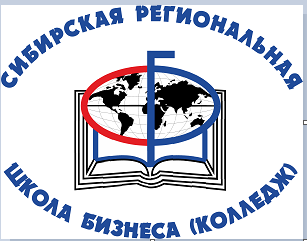 АВТОНОМНАЯ НЕКОММЕРЧЕСКАЯ ПРОФЕССИОНАЛЬНАЯ ОБРАЗОВАТЕЛЬНАЯ ОРГАНИЗАЦИЯ «СИБИРСКАЯ РЕГИОНАЛЬНАЯ ШКОЛА БИЗНЕСА (КОЛЛЕДЖ)»ДНЕВНИК-ОТЧЕТпрохождения практики_____________________вид практикиСтудента________________________________________________________________Студента________________________________________________________________Студента________________________________________________________________фамилия, имя, отчествофамилия, имя, отчествофамилия, имя, отчествоСпециальность___________________________________________________________Специальность___________________________________________________________Специальность___________________________________________________________Группа________________________________________________________________Группа________________________________________________________________Группа________________________________________________________________Место прохождения практики________________________________________________________________________________________________________________________________________Место прохождения практики________________________________________________________________________________________________________________________________________Место прохождения практики________________________________________________________________________________________________________________________________________ДатаВиды работ, выполняющиеся в Организации, во время прохождения практики12ДатаВиды работ, выполняющиеся в Организации, во время прохождения практики12Руководитель практики от Организации________________________________________________подписьМ.П.              «___»_________________20______г.Оценка по практике________________________________________________Руководитель практики от СРШБ (колледжа)_________________________________________(подпись)АНПОО «СИБИРСКАЯ РЕГИОНАЛЬНАЯШКОЛА БИЗНЕСА (КОЛЛЕДЖ)»ОТЧЕТпо выполнениюиндивидуальногозаданияСтудента_________________________________________________________Студента_________________________________________________________Студента_________________________________________________________фамилия, имя, отчествофамилия, имя, отчествофамилия, имя, отчествоСпециальность____________________________________________________Специальность____________________________________________________Специальность____________________________________________________Группа____________________________________________________________Группа____________________________________________________________Группа__________________________________________________________________________________________________________________________________________________________________________________________________________________________________________________________________ФИО студентаФИО студентаФИО студентаФИО студентаПроходившего производственную практику (по профилю специальности) по профессиональному модулю Проходившего производственную практику (по профилю специальности) по профессиональному модулю Проходившего производственную практику (по профилю специальности) по профессиональному модулю Проходившего производственную практику (по профилю специальности) по профессиональному модулю ПМ.02. Осуществление интеграции программных модулейПМ.02. Осуществление интеграции программных модулейПМ.02. Осуществление интеграции программных модулейПМ.02. Осуществление интеграции программных модулейв организации в организации в организации в организации в объёме 144часа с «  »             г. по «  »     часа с «  »             г. по «  »     Виды и объём работ, выполненный студентом во время практики:Виды и объём работ, выполненный студентом во время практики:Виды и объём работ, выполненный студентом во время практики:Виды и объём работ, выполненный студентом во время практики:Заключение: аттестуемый продемонстрировал /не продемонстрировал   владение следующими компетенциямиЗаключение: аттестуемый продемонстрировал /не продемонстрировал   владение следующими компетенциямиЗаключение: аттестуемый продемонстрировал /не продемонстрировал   владение следующими компетенциямиЗаключение: аттестуемый продемонстрировал /не продемонстрировал   владение следующими компетенциямиПК 2.1. Разрабатывать требования к программным модулям на основе анализа проектной и технической документации на предмет взаимодействия компонент.ПК 2.2. Выполнять интеграцию модулей в программное обеспечение.ПК 2.3. Выполнять отладку программного модуля с использованием специализированных программных средств.ПК 2.4 Осуществлять разработку тестовых наборов и тестовых сценариев для программного обеспечения.    ПК 2.5 Производить инспектирование компонент программного обеспечения на предмет соответствия стандартам кодирования.ПК 2.1. Разрабатывать требования к программным модулям на основе анализа проектной и технической документации на предмет взаимодействия компонент.ПК 2.2. Выполнять интеграцию модулей в программное обеспечение.ПК 2.3. Выполнять отладку программного модуля с использованием специализированных программных средств.ПК 2.4 Осуществлять разработку тестовых наборов и тестовых сценариев для программного обеспечения.    ПК 2.5 Производить инспектирование компонент программного обеспечения на предмет соответствия стандартам кодирования.ПК 2.1. Разрабатывать требования к программным модулям на основе анализа проектной и технической документации на предмет взаимодействия компонент.ПК 2.2. Выполнять интеграцию модулей в программное обеспечение.ПК 2.3. Выполнять отладку программного модуля с использованием специализированных программных средств.ПК 2.4 Осуществлять разработку тестовых наборов и тестовых сценариев для программного обеспечения.    ПК 2.5 Производить инспектирование компонент программного обеспечения на предмет соответствия стандартам кодирования.ПК 2.1. Разрабатывать требования к программным модулям на основе анализа проектной и технической документации на предмет взаимодействия компонент.ПК 2.2. Выполнять интеграцию модулей в программное обеспечение.ПК 2.3. Выполнять отладку программного модуля с использованием специализированных программных средств.ПК 2.4 Осуществлять разработку тестовых наборов и тестовых сценариев для программного обеспечения.    ПК 2.5 Производить инспектирование компонент программного обеспечения на предмет соответствия стандартам кодирования.Дата «    »                    г.Руководитель от предприятия_____________________(ФИО)М.П.Дата «    »                    г.Руководитель от предприятия_____________________(ФИО)М.П.Дата «    »                    г.Руководитель от предприятия_____________________(ФИО)М.П.Дата «    »                    г.Руководитель от предприятия_____________________(ФИО)М.П.М.П.УТВЕРЖДАЮЗам. директора_________________ Е.В.Шевченко /«______»_________________2022 г.№ п/пУчебный год внесения измененийИзменения12022-2023В п. 1 Общие положения замена Приказа № 464 «Об утверждении порядка организации и осуществления образовательной деятельности профессионального образования» на Приказ Министерства просвещения Российской Федерации от 24.08.2022 №762 Об утверждении порядка организации и осуществления образовательной деятельности по образовательным программам среднего профессионального образования (зарегистрировано в Минюсте России 21 сентября 2022 г. N 70167)2345